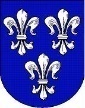  Mestna ulica 2, Laškouradni zaznamekPredaja prispelih ponudbZbiranje ponudb:Obnova črpališča TrojnoRok oddaje ponudb: do dne  5.9.  2019 do 10.00 ure.Število pisemskih pošiljk: ____________ Podpis: ____________Datum in ura prejema: ______________             Podpis prejemnika: _________________